SLJ, 1. 4. 2020Ivan Cankar: BobiPozdravljeni, učenci,Ivan Cankar nas bo spremljal še nekaj naslednjih ur, kar si zaradi svojega dela zagotovo zasluži. Danes imamo na urniku dve uri, zato bo tudi dela malo več. 1. NALOGAZa začetek ponovi »znanje« o njegovem življenju, ki si ga pridobil med branjem njegove zbirke črtic za domače branje, in sicer z ogledom spodnjega posnetka (čisto spodaj na levi strani):https://eucbeniki.sio.si/slo9/2394/index5.html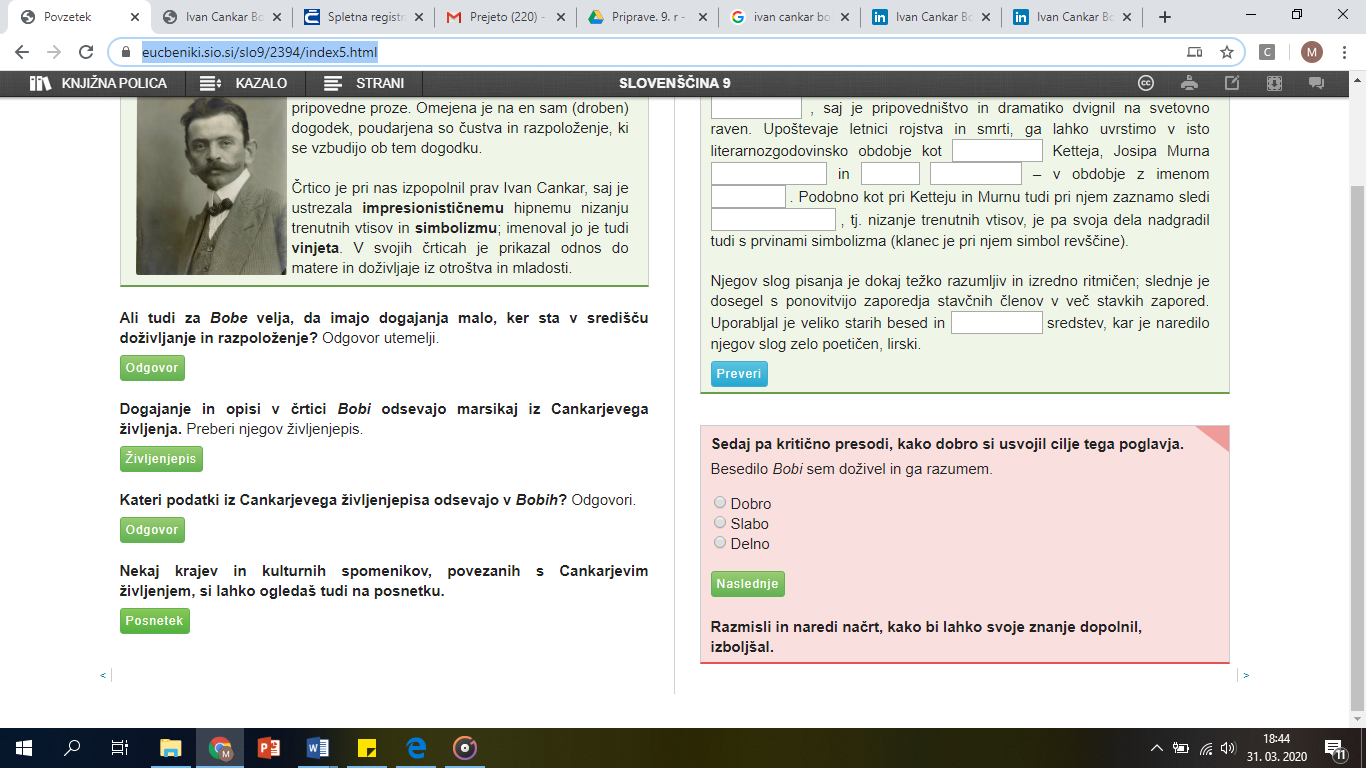 2. NALOGASedaj imam za tebe prav posebno uganko:Kruhki, ki niso v pečici pečeni,
malo rjavi in malo rumeni,
rahli in sladki od marmelade;
maškare vzele jih bodo prav rade.Rešitev: ifork (preberi od desne proti levi) 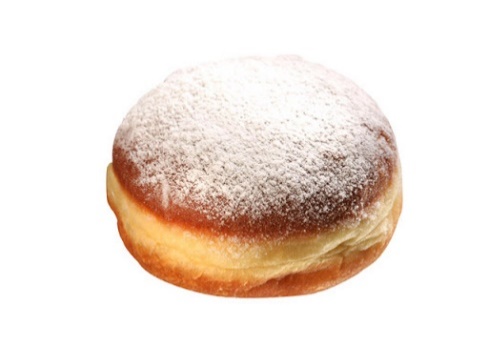 Sedaj se gotovo sprašuješ, kaj imajo skupnega krofi in Cankarjeva črtica oz. njen naslov. Naj ti razložim: BOB v gorenjskem narečju pomeni KROF.RAZLAGA PRED BRANJEM:Ker vem, da že zelo pogrešate moj glas , lahko razlago poslušate na posnetku na spodnji povezavi: https://drive.google.com/drive/folders/1NN5PH8tAGnRq2AtYoDrcF-Peezu5rd4b?usp=sharingUpam, da posnetek deluje, na koncu tega dokumenta pa imate tudi zapisano besedilo.3. NALOGACelotno črtico preberi v e-učbeniku na tej strani:https://eucbeniki.sio.si/slo9/2394/index1.html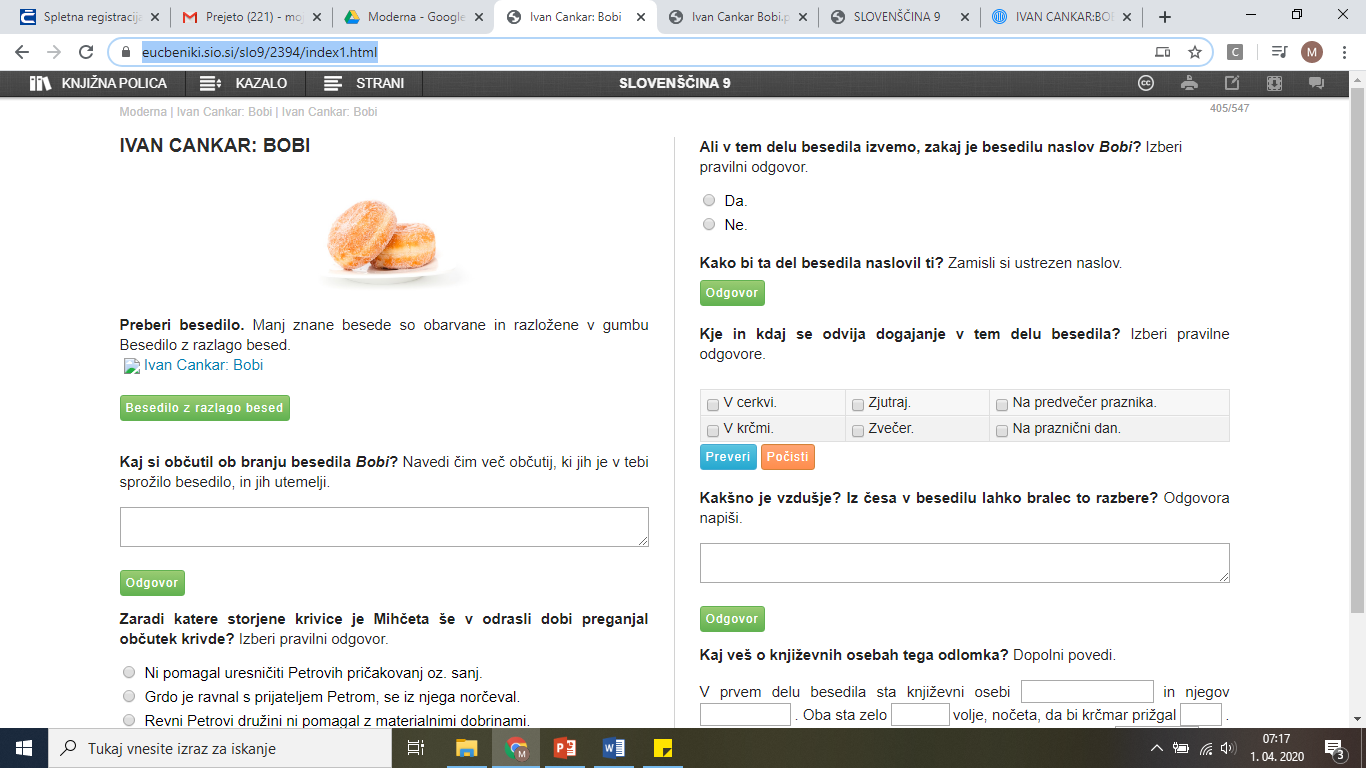 Bereš lahko zgolj besedilo (Ivan Cankar: Bobi) ali besedilo z razlago besed (zeleni okvirček).Pozdravčekučiteljica MojcaPosneto besedilo:Glede na uganko veste, o čem bo govoril osrednji del današnje črtice. Ampak Cankar ne bi bil Cankar, če bi govoril zgolj o krofih. V besedilu z naslovom Bobi boste lahko brali tako o krivdi kot o krivici. Spremljal boš zgodbo dveh prijateljev – Mihčeta in Petra (naj ti povem, da je eden izmed njiju je prav Ivan Cankar). Mihče, ki je bil bogat in razvajen otrok, v besedilu večkrat stori krivico svojemu vrstniku Petru, ki je bil reven in ubog, zaradi tega pa ga še v odrasli dobi preganja občutek krivde.V Bobih spremljamo dve zgodbi: okvirno/zunanjo, ki se dogaja v gostilni, in vloženo, ki opisuje dogodek, ko sta bila Mihče in Peter še otroka in je Mihče močno prizadel svojega prijatelja.V prvem delu besedila sta književni osebi pripovedovalec in njegov prijatelj. Oba sta zelo slabe volje, nočeta, da bi krčmar prižgal luč. Prijatelj pripovedovalcu potoži, da ga preganja spomin iz mladosti. V nadaljevanju besedila izvemo, da je prijatelju ime Mihče.V vloženi zgodbi se Mihče v mislih spominja dogodka iz otroških let, ko je močno prizadel svojega prijatelja Petra.Tako, upam, da ti bo tale uvodna razlaga pomagala pri razumevanju besedila. V svojih berilih imate le vloženo zgodbo (opis dogodka med Mihčetom  in Petrom), mi pa moramo prebrati celotno črtico – to pa boste prebrali v e-učbeniku, kjer imate tudi možnost branja besedila z razlago manjznanih besed.